12 345678910111213141516171819Subtitle C-Provisions Relating toCommercial ItemsSEC. 831. REVISION OF DEFINITION OF COMMERCIAL ITEMFOR PURPOSES OF FEDERAL ACQUISITIONSTATUTES.(a) DEFINITIONS IN CHAPTER 1 OF TITLE 41, UNITEDSTATES CODE.-(1) SEPARATION OF "COMMERCIAL ITEM" DEFI-NITION INTO DEFINITIONS OF "COMMERCIAL PROD-UCT" AND	"COMMERCIAL SERVICE".-Chapter 1 oftitle 41,  United States Code, is amended by strikingsection 103 and inserting the following new sections:"§ 103. Commercial product"In this subtitle, the term 'commercial product' meansany of the following:"(1) A product, other than real property, that-"(A) is of a type customarily used by thegeneral public or by nongovernmental entities forpurposes  other  than governmental purposes; and"(B) has been sold, leased, or licensed, or of-fered for sale, lease, or license, to the generalpublic."(2) A product that-"(A) evolved from a product described inparagraph (1) through advances in technology orperformance; and"(B) is not yet available in the commercialmarketplace but will be available in the commer­cial marketplace in time to satisfy the deliveryrequirements under a Federal Government solici­tation."(3) A product that would satisfy the criteria inparagraph (1) or (2) were it not for-"(A) modifications of a type customarilyavailable in the commercial marketplace; or"(B)    minor	modifications	made	to meetFederal Government requirements."( 4) Any combination of products meeting therequirements of paragraph (1), (2), or (3) that are ofa type customarily combined and sold in combinationto the general public."(5) A product, or combination of products, re-}erred to in paragraphs (1) through (4), even thoughthe product, or combination of products, is trans-ferred between or among separate divisions, subsidi-aries, or affiliates of a contractor."(6) A nondevelopmental item if the procuringagency determines, in accordance with conditions inthe Federal Acquisition Regulation, that-"(A) the product was developed exclusivelyat private expense; and"(B) has been sold in substantial quantities,on a competitive basis, to multiple State andlocal governments or to multiple foreign govern-ments."§ 103a. Commercial service"In this subtitle, the term (commercial service' meansany of the following:“(1) Installation services, maintenance services,repair services, training services, and other servicesif-"(A) those services are procured for supportof a commercial	product, regardless of whetherthe services are provided by the same source orat the same time as the commercial product; and"(B)	the	source	of  the	services	providessimilar services contemporaneously to the generalpublic under terms and conditions similar tothose offered to the Federal Government;“(2) Services of a type offered and sold competi-tively, in substantial quantities, in the commercialmarketplace-l 8	"(A) based on established catalog or marketprices;"(B) for specific tasks performed or specificoutcomes to be achieved; and"(C) under standard commercial terms andconditions.“(3) A service described in paragraph (1) or (2),even  though  the	service	is	transferred	between	oramong separate divisions, subsidiaries, or affiliates ofa contractor.".(2)	CONFORMING	AMENDMENTS	TO	TITLE	41DEFINITIONS.-(A)  DEFINITION	OF   COMMERCIAL    COMPO -NENT. - Section 102 of such title is amended bystriking “commercial item" and inserting “com-mercial product".(B) DEFINITION OF COMMERCIALLY AVAIL-ABLE OFF-THE-SHELF ITEM.-Section 104(1)(A)is amended by striking “commercial item" andinserting “commercial product".(C)	DEFINITION	OF	NONDEVELOPMENTALITEM.-Section 110(1) of such title is amendedby   striking	“commercial  item"	and	inserting"commercial product".(3)   CLERICAL   AMENDMENT.-   The  table   of   sec-tions at the beginning of chapter 1 of title 41, UnitedStates Code, is amended by striking the item relatingto section 103 and inserting the following new items:"103. Commercial product."103a. Commercial service.".(b) CONFORMING AMENDMENTS	TO O1WER PR0VI-SIGNS OF TITLE 41, UNITED STATES C0DE.-Title 41,United States Code, is further amended as follows:(1) Section 1502(b) is amended-(A) in paragraph (1)(A), by striking "com-mercial items" and inserting “commercial prod-ucts or commercial services";(B)	in	paragraph	(1)(C)(i),	by	striking"commercial item" and inserting "commercialproduct or commercial service"; and(C)	in	paragraph	(3)(A)(i),	by	striking"commercial items" and inserting "commercialproducts or commercial services".(2)	Section	1705(c)	is	amended	by	striking"commercial items" and inserting "commercial prod-ucts and commercial services".(3) Section 1708 is amended by striking "com-mercial items" in subsections (c)(6) and (e)(3) andinserting  "commercial	products or commercial serv-ices".(4) Section 1901 is amended-(A) in subsection (a )(2 ), by striking "com­mercial items" and inserting "commercial prod­ucts or commercial services"; and(B) in subsection (e)-(i) by striking "COMMERCIAL ITEMS"in	the  subsection	heading	and	inserting"COMMERCIAL	PRODUCTS	AND	COMMER­CIAL SERVICES"; and(ii)   by	striking	"commercial	items"and inserting "commercial  products or com -mercial services".(5) Section 1903(c) is amended-(A) in the subsection heading, by striking"COMMERCIAL ITEM" and inserting " C OMME R -?	CIAL PRODUCT OR COMMERCIAL SERVICE";(BJ	in	paragraph (1), by striking "as acommercial item" and inserting "as a commer-cial product or a commercial service"; and(CJ in paragraph (2), by striking "for anitem or service treated as a commercial item"and inserting "for a product or service treated asa commercial product or a commercial service".(6)(A)	Section   1906	is	amended	by	striking"commercial   items"   each place  it	appears  in	sub-sections (b), (c), and (d) and inserting "commercialproducts or commercial services" .(B)(i) The heading of such section is amended toread as follows:"§ 1906. List of laws inapplicable to procurements ofcommercial	products	and	commercialservices".(ii)  The  table   of  sections  at  the  beginning	ofchapter 19 is amended by striking the item relatingto section 1906 and inserting the following new item :"1906. List of laws inapplicable to procurements of commercial products and com­ mercial services.".(7) Section 3304 is amended by striking "com -mercial item" in subsections (a)(5) and (e)(4)(B) andinserting "commercial product".(8) Section 3305(a)(2) is amended by striking"commercial items" and inserting "commercial prod-ucts or commercial services".(9)	Section	3306(b)	is	amended	by	striking"commercial items" and inserting "commercial prod-ucts or commercial services".(10)(A) Section 3307 is amended-(i) in subsection (a)-(I) by striking "COMMERCIAL I TEMS"in	the	subsection	heading	and	inserting"COMMERCIAL	PRODUCTS	AND	COMMER-CIAL SERVICES";(II)	in	paragraph	(1),	by	striking"commercial	items"	and	inserting	"com-mercial products and commercial services";and(III) in paragraph (2), by striking “acommercial   item"   and  inserting	“a com­mercial product or commercial service";(ii) in subsection (b)-(I) in paragraph	(2),	by	striking“commercial items or, to the extent thatcommercial items suitable to meet the execu­tive agency's needs are not available, non­developmental items other than commercialitems" and inserting “commercial servicesor  commercial	products or, to the extentthat  commercial	products suitable to meetthe executive agency's needs are not avail­able,	nondevelopmental	items	other thancommercial products"; and(II)	in	paragraph	(3),	by	striking“commercial  items	and	nondevelopmentalitems other than commercial items" and in­serting	“commercial	services,	commercialproducts, and nondevelopmental items otherthan commercial products",-(iii) in subsection (c)-(I)	in	paragraphs	(1)	and	(2),	bystriking “commercial items or nondevelop­mental items other than commercial items"and inserting “commercial services or com­mercial products or nondevelopmental itemsother than commercial products";(II)   in	paragraphs	(3)  and	(4), bystriking “commercial items or, to the extentthat commercial items suitable to meet theexecutive agency's needs are not available,nondevelopmental items other than commer­cial items" and inserting “commercial serv­ices or commercial products or, to the extentthat  commercial	products suitable to meetthe executive agency's needs are not avail­able,	nondevelopmental	items	other thancommercial products"; and(III)   in	paragraphs  (5) and	(6), bystriking   “commercial  items"   and inserting“commercial  products and  commercial serv-ices";(iv) in subsection (d)( 2), by striking “com­mercial items or, to the extent that commercialitems	suitable	to  meet	the  executive	agency'sneeds are not available, nondevelopmental itemsother   than	commercial	items"	and	inserting"commercial services or commercial products or,to  the  extent  that  commercial	products suitableto   meet  the  executive	agency's	needs are notavailable,	nond evelopmental	items	other thancommercial products"; and(v) in subsection (e)-(I)	in	paragraph	(1),	by	inserting9	"103a, 104," after "sections 102, 103,";(II) in paragraph (2)(A), by striking"commercial	items"	and	inserting	"com­mercial products or commercial services";(III) in the first sentence of paragraph(2)(B), by striking "commercial end items"and inserting "end items that are commer­cial products";(IV) in paragraphs (2)(B)(i), (2)(C)(i)and (2)(D), by striking "commercial itemsor commercial components" and inserting"commercial	products, commercial compo­nents, or commercial services";(V) in paragraph (2)(C), in the matterpreceding clause (i), by striking "commer­cial	items"	and	inserting	"commercialproducts or commercial services";(VI) in paragraph (4)(A), by striking“commercial  items"	and	inserting	“com-mercial products or commercial services";(VII) in paragraph (4)(C)(i), by strik-ing “commercial item, as described in sec-tion	103(5)"	and	inserting	“commercialproduct, as described in section 103a(1 )";and(VIII)  in	paragraph (5), by striking“items" each place it appears and inserting“products".(B)(i) The heading of such section is amended toread as follows:"§ 3307. Preference for commercial products and com-mercial services".(ii) The table of sections at the beginning ofchapter 33 is amended by striking the item relatingto section 3307 and inserting the following new item:"3307. Preference for commercial products and commercial services.".(iii) in paragraph (2) (as so redesig-nated), by striking "commercial items" andinserting "commercial products or commer-cial services"; and(B) in subsection (b)-(i) by striking "ITEM" in the headingfor paragraph (1); and(ii) by striking "commercial items" inparagraphs (1) and (2)(A) and inserting"commercial services".(12)  Section  3503 is amended-(A)   in	subsection	(a)(2) ,  by  striking	"acommercial item" and inserting "a commercialproduct or a commercial service"; and(B) in subsection (b)-(i) by striking "COMMERCIAL ITEMS"in	the	subsection	heading	and	inserting"COMMERCIAL PRODUCTS OR COMMERCIALSERVICES"; and(ii) by striking “a commercial item"each place it appears and inserting “a com-mercial product or a commercial service".(13)	Section  3505(b)  is  amended	by striking"commercial items" each place it appears and insert-ing “commercial products or commercial services".(14)	Section  3509(b)  is  amended	by striking"commercial items" and inserting "commercial prod-ucts or commercial services".(15) Section 3704(c)(5) is amended by striking"commercial item" and inserting "commercial prod-uct".(16) Section 3901(b)(3) is amended by striking"commercial items" and inserting "commercial prod-ucts or commercial services".(17)	Section   4301(2)  is	amended	by striking"commercial items" and inserting "commercial prod-ucts or commercial services".(18)(A)   Section   4505  is   amended	by striking"commercial items" in subsections (a) and (c) andinserting  "commercial	products or commercial serv-ices".(B)(i) The heading of such section is amended toread as follows:"§ 4505. Payments for commercial products and com-mercial services".(ii) The table of sections at the beginning ofchapter 45 is amended by striking the item relatingto section 4505 and inserting the following new item:" 4505. Payments for commercial products and commercial services." .(19)   Section  4704(d)  is	amended	by striking"commercial items" both places it appears and insert-ing "commercial products or commercial services".4	(20)	Sections	8102(a)(1),	8703(d)(2),	and8704(b) are amended by striking "commercial items(as defined in section 103 of this title)" and inserting"commercial products or commercial services (as de-fined in sections 103 and 103a, respective l y, of thistitle)".(c) AMENDMENTS TO CHAPTER 137 OF TITLE 10,UNITED STATES CODE .- Chapter 137 of title 10, UnitedStates Code, is amended as follows:(1) Section 2302(3) is amended-(A)	by	redesignating	subparagraphs	(J),(K),  and   (L)	as subparagraphs (K), (L), and(M); and(B) by striking subparagraph (I) and in­serting the following new subparagraphs (I) and19	(J):"(I) The term 'commercial product'."(J) The term 'commercial service'.".(2) Section 2304 is amended-(A) in subsections (c)(5) and (f)(2)(B), bystriking "brand-name commercial item" and in­serting "brand-name commercial product";(B)	in	subsection	(g)(1)(B),	by	striking"commercial items" and inserting "commercialproducts or commercial services"; and(C) in subsection (i)(3), by striking "com-mercial items" and inserting “commercial prod-ucts".(3) Section 2305 is amended-(A) in subsection (a)(2), by striking "com-mercial items" and inserting "commercial prod-IO	ucts or commercial services"; and(B) in subsection (b)(5)(B)(v), by striking"commercial item" and inserting "commercialproduct".(4)	Section	2306(b)	is	amended	by	striking"commercial items" and inserting "commercial prod-ucts or commercial services".(5) Section 2306a is amended-(A) in subsection (b)-(i) in paragraph (1)(B), by striking "acommercial   item"   and  inserting  "a	com-mercial product or a commercial service";(ii) in paragraph (2)-(I)	by	striking	"COMMERCIALITEMS" in the paragraph heading andinserting "COMMERCIAL PRODUCTS ORCOMMERCIAL SERVICES"; and(II)	by	striking	"commercialitem" each place it appears and insert­ing  "commercial	product or commer­cial services'';(iii) in paragraph (3)-(I)	by	striking	"COMMERCIALITEMS" in the paragraph heading andinserting	"COMMERCIAL	PRODUCTS";and(II) by striking "item" each placeit	appears	and	inserting	"product";and(iv) in paragraph (4)-(I)	by	striking	"COMMERCIALITEM" in the paragraph heading andinserting "COMMERCIAL PRODUCT ORCOMMERCIAL SERVICE";(II)	by	striking	"commercialitem" in subparagraph (A) after "ap­plying the";(III) by striking "prior commer­cial item determination" in subpara-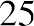 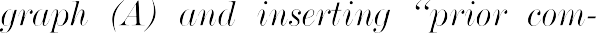 315mercial product or commercial servicedetermination'';(IV) by striking "of such item" insubparagraph	(A)	and	inserting	"ofsuch product or service";(V) by striking "of an item pre­viously determined to be a commercialitem" in subparagraph (B) and insert­ing "of a product or service previouslydetermined to be a commercial productor a commercial service";(VI) by striking "of a commercialitem,"  in  subparagraph  (B)	and in­serting "of a commercial product or acommercial	service, as the case maybe, ";(VII) by striking "the commercialitem  determination"  in  subparagraph(B)	and	inserting	"the	commercialproduct	or  commercial	service deter­mination"; and(VIII)	by	striking	"commercialitem" in subparagraph (C); and(v)	in	paragraph	(5),	by	striking“commercial  items"	and	inserting	“com­mercial products or commercial services";(B) in subsection (d)(2), by striking “com-mercial items" each place it appears and insert­ing  “commercial	products or commercial serv­ices"; and(C) in subsection (h)-(i) in paragraph (2), by striking “com­mercial items" and inserting “commercialproducts or commercial services"; and(ii) by striking paragraph (3).(6) Section 2307(1) is amended-(A) by striking “COMMERCIAL ITEMS" inthe subsection heading and inserting “COMMER­CIAL   PRODUCTS   AND   COMMERCIAL  SERVICES";and(B)	by	striking	“commercial	items"	inparagraphs (1) and (2) and inserting “commer­cial products and commercial services".(7) Section 2320(b) is amended-(A) in paragraph (1), by striking “a com­mercial item, the item" and inserting “a com­mercial product, the product"; and(B) in paragraph (9)(A), by striking "anynoncommercial item or process" and inserting"any noncommercial product or process".(8)  Section  2321(1)  is  amended-(A) in  paragraph (1)-(i) by striking "commercial items" andinserting "commercial products"; and(ii) by striking "the item" both placesit appears and inserting "commercial prod-ucts"; and(B) in paragraph (2)(A), in clauses (i) and(ii), by striking "commercial item" and insert-ing "commercial product".(9) Section 2324(l)(1)(A) is amended by striking"commercial items" and inserting "commercial prod-ucts or commercial services".(10)	Section  2335(b)   is	amended	by striking"commercial items" and inserting "commercial prod-ucts and commercial services".(d) AMENDMENTS TO CHAPTER 140 OF TITLE 10,UNITED STATES CODE.-Chapter 140 of title 10, UnitedStates Code, is amended as follows:(1) Section 2375 is amended-(A) in subsection (a), by striking "commer­cial item" in paragraphs (1) and (2) and insert­ing "commercial product or commercial service";(B) in subsections (b) and (c)-(i) by striking "COMMERCIAL  ITEMS"in	the	subsection	heading	and	inserting"COMMERCIAL	PRODUCTS	AND	COMMER­CIAL SERVICES"; and(ii)   by	striking	"commercial	items"each place it appears and inserting "com­mercial products and commercial services";and(C) in subsection (e)(3), by striking "com­mercial items" and inserting “commercial prod­ucts and commercial services".(2) Section 2376(1) is amended-(A) by striking "terms (commercial item',"and inserting "terms (commercial product', (com­mercial service',"; and(B) by striking "chapter 1 of title 41" andinserting "sections 103, 103a, 110, 105, and 102,respectively, of title 41".(3) Section 2377 is amended­(A) in subsection (a)-(i) in paragraph (2), by striking “com-mercial items or, to the extent that commer­cial   items	suitable	to  meet	the	agency'sneeds are not available, nondevelopmentalitems other than commercial items" and in­serting “commercial services or commercialproducts or, to the extent that commercialproducts suitable to meet the agency's needsare not available, nondevelopmental itemsother than commercial products"; and(ii)	in	paragraph	(3),	by	striking“commercial  items	and	nondevelopmentalitems other than commercial items" and in­serting	“commercial	services,	commercialproducts, and nondevelopmental items otherthan commercial products";(B) in subsection (b)-(i) in paragraphs (1) and (2), by strik­ing “commercial items or nondevelopmentalitems other than commercial items" and in­serting	“commercial	services,	commercialproducts, or nondevelopmental items otherthan commercial products";(ii)   in	paragraphs	(3)  and	(4), bystriking “commercial items or, to the extent320that commercial items suitable to meet theagency's	needs	are	not	available,	non­developmental items other than commercialitems" and inserting "commercial servicesor  commercial	products or, to the extentthat  commercial	products suitable to meetthe agency's needs are not available, non­developmental items other than commercialproducts"; and(iii)   in	paragraphs  (5)  and	(6), bystriking   "commercial   items"   and inserting"commercial  products  and  commercial serv­ices"·'(C) in subsection (c)-(i) in paragraph (2), by striking "com­mercial items or, to the extent that commer­cial   items	suitable	to  meet	the agency'sneeds are not available, nondevelopmentalitems other than commercial items" and in­serting "commercial services or commercialproducts or, to the extent that commercialproducts suitable to meet the agency's needsare not available, nondevelopmental itemsother than commercial products"; and(ii)	in	paragraph	(4),	by	striking"items other than commercial items" andinserting   "products   other  than commercialproducts  or  services  other  than commercialservices";(D) in subsection (d)-(i) in the first sentence, by striking"commercial	items"	and	inserting	"com­mercial products or commercial services";(ii)	in	paragraph	(1),	by	striking"items" and inserting "products or serv­ices"; and(iii)	in	paragraph	(2),	by	striking"items" and inserting "products or serv­ices"; and(C)	by	striking	“commercial	item"	and“commercial items" each place they appear andinserting	“commercial	product"  and	“commer­cial products", respectively.(5) Section 2380 is amended-(A) in subsection (a), by striking a commer­cial item determinations" in paragraphs (1) and(2) and inserting “commercial product and com­mercial service determinations"; and(B) in subsection (b) (as added by section848 of the National Defense Authorization Actfor Fiscal Year 2018)-(i)  by	striking	“ITEM"	in	the	sub­section heading;(ii) by striking “an item" each place itappears and inserting “a product or serv-ice";(iii)  by  striking	“item" after "usingcommercial" each place it appears;(iv)	by	striking	“prior	commercialitem determination" and inserting “priorcommercial	product or service determina­tion"·'(v) by striking “such item" and insert­ing “such product or service"; and(vi) by striking “the item" both placesit   appears   and   inserting “the   product   orservice”.(6) Section 2380a is amended­(A) in subsection (a )-(i) by striking “items and" and insert ­ing “products and"; and(ii)   by	striking “ commercial items"and	inserting	“commercial	products	andcommercial services, respectively,"; and(B) in subsection (b), by striking “ commer­cial items" and inserting “commercial services".(7) Section 238GB is amended by striking “com ­mercial item" and inserting “commercial product" .(8) AMENDMENTS TO HEADINGS, ETC.-(A) The heading of such chapter is amendedto read as follows :"CHAPTER	140-PROCUREMENT	OF	COM-MERCIAL	PRODUCTS	AND	COMMER-CIAL SERVICES".(B) The heading of section 2375 is amendedto read as follows:"§ 2375. Relationship of other provisions of law to pro-curement	of	commercial	products	andcommercial services".(C) The heading of section 2377 is amendedto read as follows:"§ 2377. Preference for commercial products and com-mercial services".(D) The heading of section 2379 is amendedto read as follows:"§ 2379. Procurement of a major weapon system as acommercial	product:	requirement	forprior  determination  by  Secretary  of  De-fense and notification to Congress" .(E)	The heading of section 2380 is amendedto read as follows:"§ 2380. Commercial product and commercial servicedeterminations	by	Department	of	De-l 8	fense".(F) The heading of section 2380a is amend ­ed to read as follows :"§ 2380a. Treatment of certain products and servicesas commercial products and commercialservices".(G) Section 2380B is redesignated as sec­tion 2380b and the heading of that section isamended to read as follows:"§ 2380b. Treatment of commingled items purchasedby contractors as commercial products".(H) The table of sections at the beginning ofsuch chapter is amended to read as follows:"2375. Relationship of other provision s of law to procurement of commercial prod- ucts and commercial services."2376. Definitions."2377. Preference for commercial products and commercial services."2379. Procurement of a major weapon system as a commercial product: requirement for prior determination by Secretary of Defense and notification to Congress."2380. Commercial  product  and  commercial  service  determinations by  Department of Defense."2380a. Treatment of certain product s and services as commercial products and commercial services."2380b. Treatment of commingled items purchased by contractors as commercial(2) Section 2384(b)(2) is amended by striking“commercial items" and inserting ..commercial prod-ucts" .(3)	Section	2393(d)	is	amended	by	striking“commercial items (as defined in section 103 of title41)" and inserting “commercial products or commer-cial services (as defined in sections 103 and 103a, re-l 9	spectively, of title 41)" .(4) Section 2402(d) is amended-(A) in paragraph (1)) by striking “commer­cial items" both places it appears and inserting“commercial	products or commercial services";and(B)	in	paragraph	(2))  by	striking	“theterm" and all that follows and inserting “theterms	'commercial	product'	and	'commercialservice) have the meanings given those terms insections  103  and  103a)   respectively)  of title  41.".(5) Section 2408(a)(4)(B) is amended by strik-ing “commercial items (as defined in section 103 oftitle	41)"	and	inserting	“commercial	products	orcommercial services (as defined in sections 103 and103a) respectively) of title 41)".(6)	Section  2410b(c)	is	amended	by	striking“commercial items" and inserting “commercial prod-ucts".(7) Section 2410g(d)(1) is amended by striking“Commercial  items  (as  defined  in  section 103 of title41)" and inserting  “Commercial  products or  commer-cial  services  (as  defined  in  sections  103 and  103a,  re-spectively, of title 41)".(8) Section 2447a is amended-(A) in subsection (a)(2), by striking "com-mercial items and technologies" and inserting"commercial products and technologies"; and(B) in subsection (c), by inserting before theperiod at the end the following: “and the term(commercial product' has the meaning given thatterm in section 103 of title 41".(9)	Section	2451(d)	is	amended	by	striking“commercial items" and inserting “commercial prod-IO	ucts (as defined in section 103 of title 41)".(10) Section 2464 is amended-(A) in subsection (a)-(i) in paragraph (3), by striking "com-mercial items" and inserting “commercialproducts or commercial services"; and(ii) in paragraph (5), by striking “Thecommercial items covered by paragraph (3)are  commercial  items"  and  inserting  “Thecommercial  products  or commercial servicescovered  by   paragraph  (3)  are  commercialproducts (as defined in section 103 of title41) or commercial services (as defined insection 103a of such title)" ; and(B) in subsection (c)-(i) by striking "COMMERCIAL ITEMS"in	the	subsection	heading	and	inserting"COMMERCIAL PRODUCTS OR COMMERCIALSERVICES"; and(ii) by striking "commercial item" andinserting "commercial product or commer­cial service".(11) Section 2484(!) is amended-(A) by striking "COMMERCIAL ITEMS" inthe subsection heading and inserting "COMMER­CIAL PRODUCTS"; and(B) by striking "commercial item" and in­serting "commercial product".(12) The items relating to chapter 140 in the ta­bles of chapters at the beginning of subtitle A, and atthe beginning of part IV of subtitle A, are amendedto read as follows:"140. Procurement of Commercial Products and Commer-cial Services ................................................................ 2377".(f) AMENDMEN1'S TO PROVISIONS OF NATIONAL DE-PENSE AUTHORIZATION ACTS.-(1) Section 806(b) of the National Defense Au-thorization  Act  for Fiscal  Years 1992  and  1993 (Pub-lie Law 102-190;  10  U.S.C. 2302  note) is   amendedby striking "commercial items (as defined in section103 of title 41, United States Code)" and inserting"commercial products or commercial services (as de-fined in sections 103 and 103a, respectively, of title41, United States Code)".(2) Section 821(e) of the Floyd D. Spence Na-tional Defense Authorization Act for Fiscal Year 2001(as enacted into law by Public Law 106-398; 10U.S.C. 2302 note) is amended-(A) by striking paragraph (2); and(B)	by	redesignating	paragraph (3) asparagraph (2).(3) Section 821(b) of the National Defense Au-thorization Act for Fiscal Year 2008 (Public Law13	110-181; 10 U.S.C. 2304 note) is amended-(A) in paragraph (1), by striking "a com-mercial	item"	and	inserting	"a	commercialproduct or a commercial service";(B) in  paragraph  (2), by striking "commer-cial  item"  and  inserting  "commercial   product";and(C) by adding at the end the following newparagraph:"(3) The term (commercial service' has the mean-ing	provided	by section 103a of title 41, UnitedStates Code.".(4) Section 817(d) of the Bob Stump NationalDefense Authorization Act for Fiscal Year 2003 (Pub-lie Law 107-314; 10 U.S.C. 2306a note) is amend-ed-(A) in paragraph (1), by striking "commer-cial item exceptions" and inserting "commercialproduct-commercial service exceptions"; and(B) in paragraph (2), by striking "commer-cial item exception" and inserting "commercialproduct-commercial service exception";(5) Section 852(b)(2)(A)(ii) of the National De-fense Authorization Act for Fiscal Year 2007 (PublicLaw 109-364; 10 U.S.C. 2324 note) is amended bystriking   "a  commercial   item,   as defined  in	section103 of title 41" and inserting "a commercial productor a commercial service, as defined in sections 103and 103a, respectively) of title 41".(6) Section 805 of the National Defense Author-ization Act for Fiscal Year 2008 (Public Law 110-181; 10 U.S.C. 2330 note) is amended-(A) in subsection (b)) by striking "commer-cial  items"  in	paragraphs (1) and (2)(A) andinserting "commercial services"; and(B) in subsection (c)-(i) by striking "ITEM" in the headingsfor paragraphs (1) and (2) and inserting"SERVICES";(ii)   in   the matter  in	paragraph (1)preceding	subparagraph	(A),	by	striking"commercial item" and inserting "commer­cial service";(iii) in paragraph (1)(A), by striking"a commercial item, as described in section103(5) of title 41" and inserting "a service,as described in section 103a(1) of title 41";(iv) in paragraph (1)(C)(i), by strik­ing "section 103(6) of title 41" and insert­ing "section 103a(2) of title 41"; and(v)	in	paragraph	(2),	by	striking"item" and inserting "service".(7) Section 849(d ) of the National Defense Au­thorization Act for Fiscal Year 2017 (Public Law19	114-328; 10 U.S.C. 2377 note) is amended-(A)	by	striking	"commercial	items"	inparagraph (1) and inserting “commercial prod-ucts"·'(B) by striking " commercial i tem" in para­graph (3)(B)(i) and inserting “commercial prod-uct"; and332(C) by adding at the end the following newparagraph:"(5) DEFINITION.- In this subsection, the term'commercial product' has the meaning given that termin section 103 of title 41.".(8) Section 856(a)(1) of the National DefenseAuthorization Act for Fiscal Year 2016 (Public Law114- 92; 10 U.S.C. 2377 note) is amended by striking"commercial items or services" and inserting "a com ­mercial  product  or  a  commercial  service,  as  definedin   sections  103  and  103a,  respectively,  of  title 41,".(9) Section 879 of the National Defense Author­ization Act for Fiscal Year 2017 (Public Law 114-328; 10 U.S.C. 2302 note) is amended-(A)  in	the	section	heading,	by	striking"COMMERCIAL ITEMS" and inserting "COM­MERCIAL PRODUCT S";(B) in subsection (a), by striking "commer­cial   items"	and	inserting	"commercial	prod ­ucts" ·'(C) in subsection (c)(3) -(i) by striking "COMMERCIAL ITEMS"in	the	paragraph	heading	and	inserting"COMMERCIAL PRODUCTS OR COMMERCIALSERVICES "; and(ii)  by	striking	“commercial	items"and  inserting  “commercial   products  or com-mercial services"; and(D) in subsection (e)(2), by striking “item"in	subparagraphs	(A)  and	(B) and inserting“products".(10) Section 880 of the National Defense Author-ization Act for Fiscal Year 2017 (Public Law 114-328; 41 U.S.C. 3301 note) is amended by striking“commercial items" in subsection (a)(1) and insert-ing "commercial products".(g)	CONFORMING	AMENDMENTS	TO   OTHER	STAT-UTES.-(1) Section 604(g) of the American Recovery andReinvestment	Act	of  2009	(6	U.S.C.	453b(g))	isamended-(A)   by  striking	“COMMERCIAL	ITEMS" inthe subsection heading and inserting “COMMER-CIAL PRODUCTS";(B) by striking “procurement of commer-cial" in the first sentence and all that followsthrough “items listed" and inserting “procure-ment	of  commercial	products notwithstandingsection 1906 of title 41, United States Code, withthe exception of commercial products listed"; anditems"	and	inserting	“that	commercialproducts or commercial services";(iii) by striking “special rules for com­mercial items" and inserting “special rulesfor  commercial	products	and	commercialservices";(iv) by striking “without regard to-"and  all  that  follows through  “dollar limita­tion" and inserting  “without  regard to anydollar limitation";(v) by striking "; and" and insertinga period; and(vi) by striking paragraph (2);(B) in subsection (f)-(i) by striking "ITEMS" in the sub­section heading and inserting "PRODUCTSAND8SERVICES ;(ii) by striking "ITEMS" in the head­ing of paragraph (2) and inserting "PROD­UCTS AND SERVICES"; and(iii) by striking "a commercial item"in paragraph (2) and inserting "a commer­cial product or a commercial service";(C) in subsection (h)-(i) by striking "ITEMS" in the sub­section heading and inserting "SERVICES";and(ii) by striking "commercial items" inparagraph (1) and inserting "commercialservices"; and(D) in subsection (l)-(i)  by  redesignating	paragraphs	(2),23	(3),  (4), and  (5) as  paragraphs  (3),  (4), (5),24	and (6), respectively;(ii) by striking paragraph (1) and in-serting the following new paragraphs:"(1) COMMERCIAL PRODUCT.-The	term 'com-mercial product' has the meaning given the term insection 103 of title 41, United States Code."(2) COMMERCIAL SERVICE.-The term 'commer-cial service' has the meaning given the term in section103a of title 41, United States Code.";(iii) in paragraph (3), as so redesig-nated, by striking "in section" and all thatfollows and inserting "in section 152 of title41, United States Code.";(iv)  in	paragraph  (5),  as  so  redesig-nated -(I)	by	striking	"COMMERCIALITEMS" in the paragraph heading andinserting	"COMMERCIAL	PRODUCTSAND COMMERCIAL SERVICES";(II)	by	striking	"commercialitems"	and	inserting	"commercialproducts	and	commercial	services";and(III)  by	striking "pursuant	to"and	all	that	follows	and	inserting"pursuant	to	sections	1901	and3305(a)	of	title	41,	United	StatesCode."; and(v)  in	paragraph (6), as so redesig-nated,  by  striking	“pursuant to" and allthat follows and inserting “pursuant to sec-6	tions 1901(a)(1) and 3305(a)(1) of title 41,7	United States Code.".8	(3)	Section	3901(a)(4)(A)(ii)(II)	of  title	31,United  States Code,  is  amended  by striking “commer-cial item"  and  inserting  “commercial product".(4) Section 2455(c)(1) of the Federal AcquisitionStreamlining Act of 1994 (31 U.S.C. 6101 note) isamended by striking “commercial items" and insert-ing “commercial products".(5) Section 508(1) of the Federal Water PollutionControl Act (33 U.S.C. 1368(1)) is amended-(A) in paragraph (1), by striking “commer-cial items" and inserting “commercial productsor commercial services"; and(B)	in	paragraph	(2 ),  by	striking	“theterm" and all that follows and inserting “theterms	(commercial	product'	and	(commercialservice' have the meanings given those terms insections 103 and 103a, respectively, of title 41,United States Code.".(6) Section 3707 of title 40, United States Code,is amended by striking "a commercial item (as de-fined in section 103 of title 41)" and inserting "acommercial product (as defined in section 103 of title41)  or  a  commercial  service  (as  defined  in	section103a of title 41)".(7)  Subtitle  III	of title 40, United States Code,is amended-(A) in section 11101(1), by striking "COM-MERCIAL	ITEM.- The  term	(commercial	item'has"  and inserting "COMMERCIAL	PRODUCT.-The term (commercial product' has"; and(B)	in	section	11314(a)(3),	by	striking“items"	each	place  it	appears	and	inserting“products".(8) Section 8301(g) of the Federal AcquisitionStreamlining Act of 1994 (42 U.S.C. 7606 note) isamended by striking “commercial items" and insert-ing “commercial products or commercial services".(9) Section 40118(!) of title 49, United StatesCode, is amended-(A) in paragraph (1), by striking “commer-cial   items"	and	inserting	“commercial	prod-ucts"; and(B) in  paragraph  (2), by striking “commer-cial item"  and  inserting  “commercial product".(10) Chapter 501 of title 51, United States Code,is amended-(A) in section 50113(c)-(i) by striking “COMMERCIAL ITEM" inthe subsection heading and inserting “COM­MERCIAL PRODUCT OR COMMERCIAL SERV-ICE"; and(ii) by  striking  “commercial  item" inthe second sentence and inserting “commer­cial product or commercial service"; and(B) in section 50115(b)-(i) by striking “COMMERCIAL ITEM" inthe subsection heading and inserting “COM­MERCIAL PRODUCT OR COMMERCIAL SERV-ICE"; and(ii) by striking “commercial item" inthe second sentence and inserting “commer­cial product or commercial service"; and(C) in section 50132(a)-(i) by striking “COMMERCIAL ITEM" inthe subsection heading and inserting “COM­MERCIAL SERVICE"; and(ii) by striking "commercial item" inthe second sentence and inserting "commer-cial service".(h) SAVINGS PROVISION.-Any provision of law thaton the day before the effective date of this section is on alist of provisions of law included in the Federal AcquisitionRegulation pursuant to section 1907 of title 41, UnitedStates Code, shall be deemed as of that effective date to beon a list of provisions of law included in the Federal Acqui-sition Regulation pursuant to section 1906 of such title.111213141516171819	202122232425•HR 5515 RH19(11)Section 3501 is amended­20(A) in subsection (a)-21(i) by striking paragraph (1);22(ii)  by  redesignating	paragraphs (2)23and (3) as paragraphs (1) and (2), respec­24tively; and16(E) in subsection (e)(1), by striking "com­(E) in subsection (e)(1), by striking "com­17mercial items" and inserting “commercial prod­mercial items" and inserting “commercial prod­mercial items" and inserting “commercial prod­18ucts and commercial services".ucts and commercial services".ucts and commercial services".19(4)Section 2379 is amended-Section 2379 is amended-20(A) by striking "COMMERCIAL ITEMS" in(A) by striking "COMMERCIAL ITEMS" in21the headings of subsections (b) and (c) and in­the headings of subsections (b) and (c) and in­22serting "COMMERCIAL PRODUCTS" ;serting "COMMERCIAL PRODUCTS" ;23(B)	in	subsections (a)(1)(A), (b)(2), and	(B)	in	subsections (a)(1)(A), (b)(2), and	24(c)(1)(B), by striking ", as defined  in  section  103(c)(1)(B), by striking ", as defined  in  section  10325of title 41"; andof title 41"; andproducts." .5(e)OTHER	AMENDMENTS TO	TITLE	10,	U NITEDOTHER	AMENDMENTS TO	TITLE	10,	U NITEDOTHER	AMENDMENTS TO	TITLE	10,	U NITED6STATESCODE.-Title 10, United States Code, is furtherCODE.-Title 10, United States Code, is furtherCODE.-Title 10, United States Code, is further7amendedas follows:as follows:as follows:89serv(1)  Section  2226(b)  is  amended  by  striking  “forices"  and	all   that  follows  through	“deliverable(1)  Section  2226(b)  is  amended  by  striking  “forices"  and	all   that  follows  through	“deliverable(1)  Section  2226(b)  is  amended  by  striking  “forices"  and	all   that  follows  through	“deliverable10items"	and	insertingitems"	and	inserting“for	services	ordeliverable11items".items".1(C) in the second sentence-2(i) by inserting “product" after “com-3mercial"; and4(ii) by striking “in the" and all that5follows and inserting “in section 103 of title641, United States Code.".7(2) Section 142 of the Higher Education Act of81965(20 U.S.C. 1018a) is amended-9(A) in subsection (e)-10(i) by striking “COMMERCIAL ITEMS"11in	the  subsection	heading	and	inserting12“COMMERCIAL	PRODUCTS	AND	COMMER-13CIAL SERVICES";14(ii)	by	striking	“that	commercial